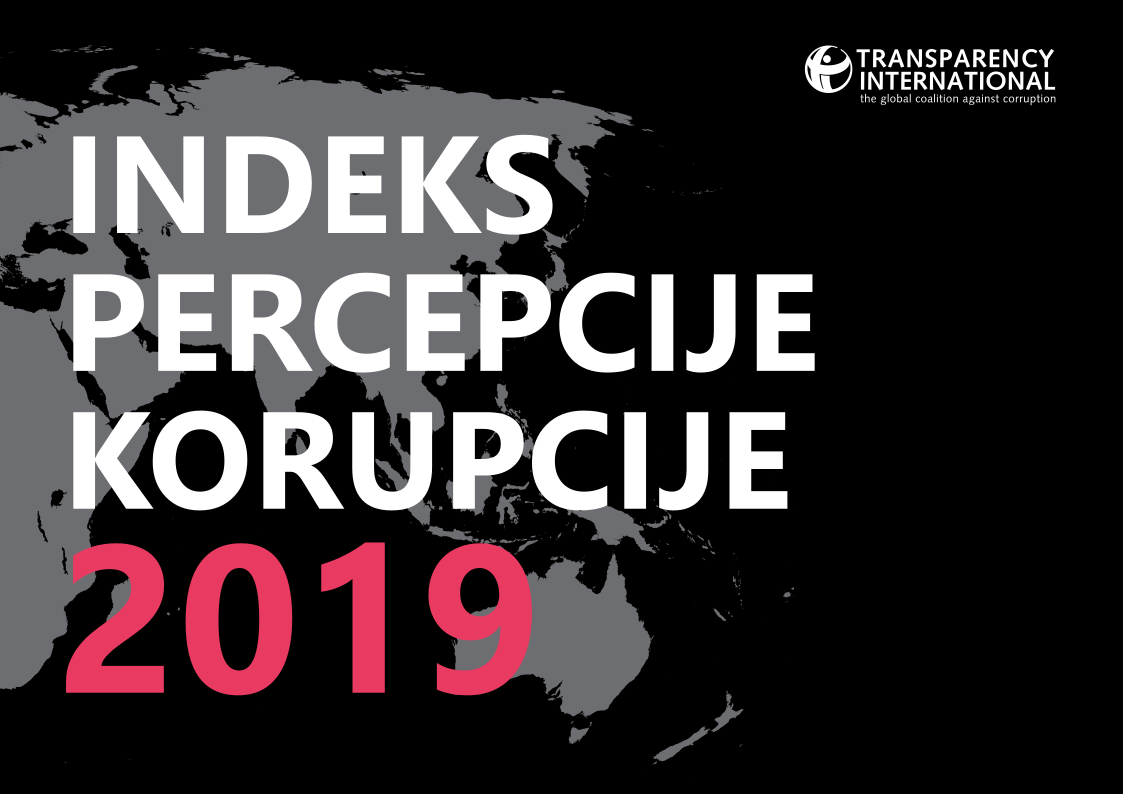 Glavne porukeAnaliza indeksa percepcije korupcije 2019 (CPI) koju je uradio Transparency International otkriva da su u većini zemalja svijeta primjetni slabi ili nikakvi pomaci kada je borba protiv korupcije u pitanju.Naše analize sugerišu kako su smanjenje količine novca u političkim kampanja i veće učešće javnosti u procesima donošenja odluka ključni faktori za otklanjanje korupcije.Više od dvije trećine zemalja su ostvarile rezultat ispod 50 na CPI listi, dok je globalni prosjek tek 43.Od 2012. godine tek su 22 zemlje ostvarile značajan napredak u vidu povećanja CPI rezultata (npr.Grčka, Gvajana, Estonija) dok je21 zemlja značajno pokvarila svoj rezultat (kao što su Kanada, Australija, Nikaragva). Ostale države nisu ostvarile značajan napredak u borbi protiv korupcije posljednjih godina.Analiza pokazuje da je korupcija prisutnija u zemljama u kojima se velike količine novca nekontrolisano ubacuju u izborne kampanje te gdje vlade slušaju glas bogatih ili dobro povezanih pojedinaca.CPI osnoveCPI analizira percepciju korupcije u javnom sektoru, te pozicionira 180 zemalja na osnovu 13 nezavisnih studija i anketa stručnjaka i poslovnih subjekata.Indeks koristi skalu od 0 do 100, gdje 0 predstavlja najveći mogući stepen korupcije, dok 100 predstavlja potpuno odsustvo korupcije.Najbolje zemlje su Novi Zeland i Danska sa indeksom od 87. Na samom dnu se nalaze Somalija, Južni Sudan i Sirija sa CPI 9, 12 i 13. Region sa najvišim prosječnim indeksom je Zapadna Evropa čiji CPI u prosjeku iznosi 66. Najgori regioni su Podsaharska Afrika sa prosječnim CPI 32 te Istočna Evropa i Centralna Azija sa prosječnim CPI od 35.Političi integritetOve godine fokus analize je bio odnos između novca, politike i korupcije, uključujući i uticaj zakona o finansiranju izbornih kampanja, te načina na koji novac utiče na političku moć i izbore.Stroga kontrola tokova novca u političkim strankama predstavlja preduslov kako bi se osiguralo da se odluke donose u javnom interesu, te smanjila mogućnost za pojavu korupcije. Zemlje koje su ostvarile dobar CPI bilježe snažniju primjenu  regulative koja se odnosi na finansiranje političkih kampanja, te širi opseg učešća javnosti u donošenju odluka.Na sličan način kod zemalja sa nižim CPI primjetna je neravnoteža moći, gdje nekoliko bogatih pojedinaca kontrolišu vlast i donošenje odluka.Zemlje sa nižim CPI takođe imaju viši stepen percepcije javnosti da korupcija utiče na rezultate izbora. Transparentnost u finansiranju kampanjaNa osnovu podataka „Varieties for Democracy (V-Dem)“, zemlje koje posjeduju razrađenu regulativu o finansiranju političkih kampanja i koja se sistematski primjenjuje imaju prosječan CPI od 70.Slično, zemlje gdje takva regulativa ne postoji ili se slabo sprovodi bilježe CPI od tek 34 ili 35.Od 22 zemlje koje su značajno poboljšale svoj CPI od 2012, više od 60% (14 zemalja) su poboljšale sprovođenje regulative koja se tiče finansiranja izbora. Primjeri su Južna Koreja i Obala Slonovače.Donošenje odlukaKada zakonodavci prate interese jedino bogatih ili osoba koje su povezane sa političkim strukturama, to bude na uštrb interesa građana kojima bi trebalo da služe.Po podacima koje nudi V-Dem, zemlje sa otvorenijim procesom konsultacija prilikom donošenja zakona i odluka imaju prosječan CPI od 61. Nasuprot tome zemlje gdje je taj proces netransparentan bilježe prosječan CPI od tek 32.Većina zemalja koje su značajno smanjile svoj CPI od 2012. (13 od 21 zemlje) ne uključuju najrelevantnije političke, socijalne i poslovne partnere u donošenju odluka. Primjeri ove prakse su Nikaragva i Turska.PreporukeKako bi smanjile korupciju i povratile povjerenje u politiku, TI preporučuje vladama da:Uvedu kontrolu finansiranja političkih kampanja kako bi spriječile uticaj novca na političke procese;Obrate pažnju na preferencijalni tretman kod trošenja javnog novca kako bi osigurali da se budžetska sredstva i javne usluge ne zloupotrebljavaju uz pomoć poznanstava ili ne vode ličnim interesima;Poboljšaju upravljanje i suzbijanje sukoba interesa;Regulišu lobiranje promocijom otvorenog pristupa procesima donošenja odluka;Ojačaju integritet izbornog procesa te spriječe i sankcionišu širenje dezinformacija;Uvedu veću zaštitu za aktiviste, uzbunjivače i novinare;Uspostavei osnaže sistem ravnoteže, te promovišu podjelu između stubova vlasti; Deset najgore pozicioniranih država po CPI 2019:Deset nabolje pozicioniranih država po CPI 2019:CPI 2019. Istočna Evropa i Centralna AzijaBosna i Hercegovina nazadujeSa rezultatom od 36, Bosna i Hercegovina je ostvarila pad za značajnih 6 poena u CPI izvještaju u odnosu na 2012. Padu doprinosi, između ostalog, slabo sprovođenje zakona iz oblasti finansiranja političkih i predizbornih kampanja.Tokom Opštih izbora 2018. političke stranke i organizacije civilnog društva su upozoravale na neregularnosti u izbornom procesu, prijetnje glasačima, zloupotrebu javnih resursa, te nejednak pristup i tretman u sredstvima javnog informisanja.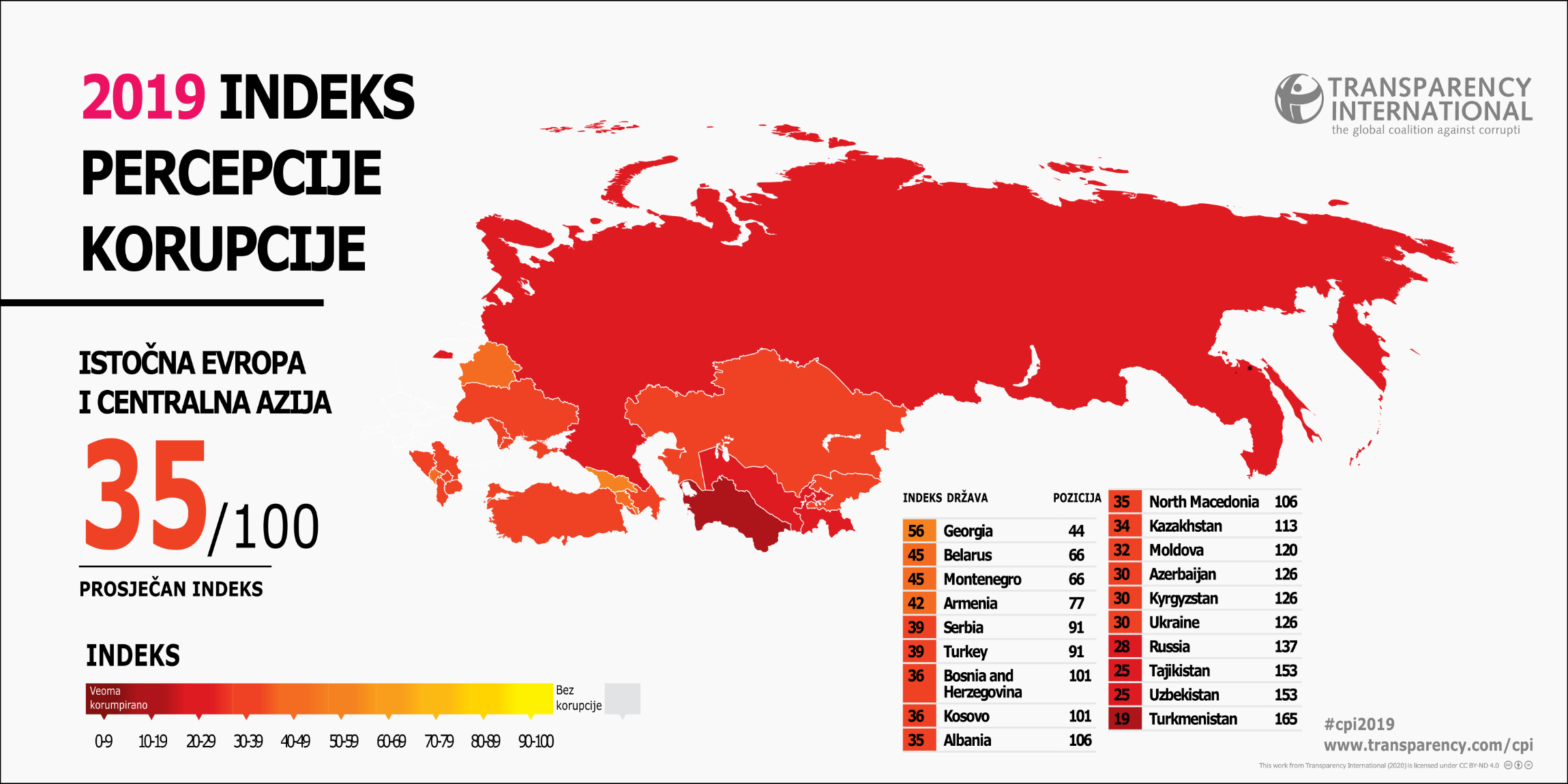 Države sa boljim CPI 2019 od Bosne i Hercegovine: Država				indeks	  pozicijaDržave sa gorim CPI 2019 od Bosne i Hercegovine:
Država				indeks	pozicijaDržave regiona i susjedne zemlje po CPI za 2019: Država				indeks	  pozicijaNajznačajnije promjene CPI 2019 u odnosu na 2012Država	CPI 2019	CPI2012	RazlikaDržave regiona i susjedne zemlje po trendu promjene CPI za period od 2012. do 2019:Država 	CPI2019 	CPI2018 	CPI2017 	CPI2016 	CPI2015 	CPI2014 	CPI2013 	CPI2012U Zemljama širom regiona prisutna je nedovoljnapodjela između stubova vlasti, zloupotreba državnih resursa u izborne svrhe, netransparentno finansiranje političkih stranaka i pojava sukoba interesa.Snažan politički uticaj na institucije, nedovoljna nezavisnost sudstva i ograničene slobode medija služe stvaranju prekomjerne koncentracije moći u mnogim zemljama širom regije.Uprkos težnjama za pridruživanje EU, rezultati zemalja zapadnog Balkana se nisu poboljšali. Bosna i Hercegovina (36) je pala za šest bodova u periodu od 2012. do 2019. Nedostatak političke volje i pad stepena primjene zakona i propisa su najveći izazovi Bosne i Hercegovine, ali i zemalja regiona kada je borba protiv korupcije u pitanju.Zarobljene institucije i koncentracija moći u privatnim rukama predstavljaju veliki kamen spoticanja za zemlje regiona. Korupcija se može rješavati jedino ako politički lideri daju prednost javnom interesu i postave primjer transparentnog djelovanja.INDEKS PERCEPCIJE KORUPCIJE (CPI) 2019	Država	indeks	  pozicijaDržavaIndeksGvineja Bisao18Sjeverna Koreja17Venecuela16Avganistan16Ekvatorijalna Gvineja16Sudan16Jemen15Sirija13Južni Sudan12Somalija9DržavaIndeksNovi Zeland87Danska87Finska86Singapur85Švedska85Švajcarska85Norveška84Holandija82Njemačka80Luksemburg80DržavaIndeksGruzija56Bjelorusija45Crna Gora45Jermenija42Srbija39Turska39Bosna i Hercegovina36Kosovo*36Albanija35Sjeverna Makedonija35Kazahstan34Moldavija32Azerbejdžan30Kirgistan30Ukrajina30Rusija28Tadžikistan25Uzbekistan25Turkmenistan19Kapo Verde5841Kipar5841Poljska5841Kostarika5644Češka Republika5644Gruzija5644Letonija5644Dominikanska Republika5548Sent Lucija5548Malta5450Grenada5351Italija5351Malezija5351Ruanda5351Saudijska Arabija5351Mauricijus5256Namibija5256Oman5256Slovačka5059Kuba4860Grčka4860Jordan4860Hrvatska4763Sao Tome i Principe4664Vanuatu4664Argentina4566Bjelorusija4566Crna Gora4566Senegal4566Mađarska4470Rumunija4470Južna Afrika4470Surinam4470Bugarska4374Jamajka4374Tunis4374Jermenija4277Bahrein4277Solomonova Ostrva4277Benin4180Kina4180Gana4180Indija4180Maroko4180Burkina Faso4085Gvajana4085Indonezija4085Kuvajt4085Lesoto4085Trinidad i Tobago4085Srbija3991Turska3991Ekvador3893Šri Lanka3893Istočni Timor3893Kolumbija3796Etiopija3796Gambija3796Tanzanija3796Vijetnam3796Bosna i Hercegovina36101BosnaiHercegovina36101Kosovo*36101Brazil35106Mongolija35106Albanija35106SjevernaMakedonija35106Alžir35106Egipat35106Obala Slonovače35106El Salvador34113Nepal34113Filipini34113Kazahstan34113Esvatini34113Zambija34113Siera Leone33119Pakistan32120Moldavija32120Niger32120Bolivija31123Gabon31123Malavi31123Azerbejdžan30126Kirgistan30126Ukrajina30126Džibuti30126Meksiko29130Laos29130Maldivi29130Mjanmar29130Gvineja29130Mali29130Togo29130Dominikanska Republika28137Paragvaj28137Papua Nova Gvineja28137Rusiia28137Liban28137Kenija28137Liberija28137Mauritanija28137Uganda28137Gvatemala26146Honduras26146Bangladeš26146Iran26146Angola26146Mozambik26146Nigerija26146Tadžikistan25153Uzbekistan25153Kameron25153Centralnoafrička Republika25153Komoro25153Madagaskar24158Zimbabve24158Eritreja23160Nikaragva22161Kambodža20162Irak20162Čad20162Turkmenistan19165Burundi19165Kongo19165Haiti18168Libija18168Demokratska Republika Kongo18168GvinejaBisao18168Sjeverna Koreja17172Venecuela16173Avganistan16173Ekvatorijalna Gvineja16173Sudan16173Jemen15177Sirija13178Južni Sudan12179Somalija9180Slovenija6035Grčka4860Hrvatska4763Crna Gora4566Rumunija4470Bugarska4374Srbija3991Bosna i Hercegovina36101Kosovo*36101Albanija35106Sjeverna Makedonija35106Kanada7784-7Australija7785-8Austrija77698Estonija746410Češka Republika56497Sent Lusjia5571-16Italija534211Grčka483612Senegal45369Bjelorusija453114Argentina453510Mađarska4455-11Indija41365Gvajana402812Turska3949-10Etiopija37334Bosna i Hercegovina3642-6Obala Slonovače35296Nepal34277Malavi3137-6Kirgistan30246Mjanmar291514Meksiko2934-5Liberija2841-13Gvatemala2633-7Uzbekistan25178Madagaskar2432-8Nikaragva2229-7Kongo1926-7Sjeverna Koreja1789Avganistan1688Jemen1523-8Sirija1326-13Slovenija6060616160585761Slovenija6060616160585761Grčka4845484446434036Hrvatska4748494951484846Crna Gora4545464544424441Rumunija4447484846434344Bugarska4342434141434141Srbija3939414240414239Bosna i Hercegovina3638383938394242Kosovo*3637393633333334Albanija3536383936333133Sjeverna Makedonija3537353742454443Danska871Novi Zeland871Finska863Singapur854Švedska854Švajcarska854Norveška847Nizozemska828Njemačka809Luksemburg809Island7811Australija7712Austrija7712Kanada7712Ujedinjeno Kraljevstvo7712Hong Kong7616Belgija7517Estonija7418Irska7418Japan7320Ujedinjeni Arapski Emirati7121Urugvaj7121Francuska6923Sjedinjene Američke Države6923Butan6825Čile6726Sejšeli6627Tajvan6528Bahami6429Barbados6230Portugal6230Katar6230Španija6230Bocvana6134Brunej6035Izrael6035Litva6035Slovenija6035Koreja, Južna5939Sveti Vinsent i Grenadini5939Zelenortska ostrva5841Kipar5841Poljska5841Kostarika5644Češka Republika5644Gruzija5644Letonija5644Dominika5548Sveta Lucija5548Malta5450Grenada5351Italija5351Malezija5351Ruanda5351Saudijska Arabija5351Mauricijus5256Namibija5256Oman5256Slovačka5059Kuba4860Grčka4860Jordan4860Hrvatska4763Sao Tome i Principe4664Vanuatu4664Argentina4566Bjelorusija4566Crna Gora4566Senegal4566Mađarska4470Rumunija4470Južna Afrika4470Surinam4470Bugarska4374Jamajka4374Tunis4374Armenija4277Bahrein4277Salomonovi otoci4277Benin4180Kina4180Gana4180Indija4180Maroko4180Burkina Faso4085Gvajana4085Indonezija4085Kuvajt4085Lesoto4085Trinidad i Tobago4085Srbija3991Turska3991Ekvador3893Šri Lanka3893Istočni Timor3893Kolumbija3796Etiopija3796Gambija3796Tanzanija3796Vijetnam3796Bosna i Hercegovina36101Kosovo36101Panama36101Peru36101Tajland36101Albanija35106Alžir35106Brazil35106Obala Slonovače35106Egipat35106Sjeverna Makedonija35106Mongolija35106El Salvador34113Kazahstan34113Nepal34113Filipini34113Esvatini34113Zambija34113Siera Leone33119Moldavija32120Niger32120Pakistan32120Bolivija31123Gabon31123Malavi31123Azerbejdžan30126Džibuti30126Kirgistan30126Ukrajina30126Gvineja29130Laos29130Maldivi29130Mali29130Meksiko29130Mjanmar29130Ići29130Dominikanska Republika28137Kenija28137Liban28137Liberija28137Mauritanija28137Papua Nova Gvineja28137Paragvaj28137Rusija28137Uganda28137Angola26146Bangladeš26146Gvatemala26146Honduras26146Iran26146Mozambik26146Nigerija26146Kamerun25153Centralna Afrička Republika25153Komori25153Tadžikistan25153Uzbekistan25153Madagaskar24158Zimbabve24158Eritreja23160Nikaragva22161Kambodža20162Čad20162Irak20162Burundi19165Kongo19165Turkmenistan19165Demokratska Republika Kongo18168Gvineja Bisao18168Haiti18168Libija18168Koreja, Sjeverna17172Avganistan16173Ekvatorijalna Gvineja16173Sudan16173Venecuela16173Jemen15177Sirija13178Južni Sudan12179Somalija9180